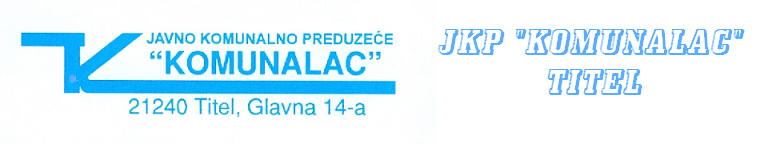                 jkp.komunalac.titel@gmail.comК О Н К У Р С Н А   Д О К У М Е Н Т А Ц И Ј АЗА  ЈАВНУ НАБАВКУ ДОБАРА: Набавка електричне енергијеОРН: 09310000 – електрична енергија ЈАВНА НАБАВКА МАЛЕ ВРЕДНОСТИБРОЈ ЈАВНЕ НАБАВКЕ: 02/2020УКУПАН БРОЈ СТРАНА: 30ОБЈАВЉЕНО НА ПОРТАЛУ ЈАВНИХ НАБАВКИ18.02.2020. године Тител, фебруар 2020.г.На основу члана 61. Закона о јавним набавкама (''Сл. Гласник РС'', бр. 124/12 и 14/2015и 68/2015) члана 6. Правилника о обавезним елементима конкурсне документације у поступцима јавних набавки и начину доказивања испуњености услова(''Сл. Гласник РС' бр.86/15 и 41/19), Одлуке о покретању поступка јавне набавке мале вредности број:53-1/2020 од 12.02.2020. године и Решења директора број: 53-2/2020 од  12. 02. 2020.године о образовању  Комисије за јавну набавку мале вредности »Набавка електричне енергије« (у даљем тексту комисија), која спроводи поступак јавне набавке, припремљена је:КОНКУРСНА ДОКУМЕНТАЦИЈАза јавну набавку добара – „Набавка електричне енергије“ЈНМВ бр. 02/2020Конкурсна документација садржи:ОПШТИ ПОДАЦИ О ЈАВНОЈ НАБАВЦИПодаци о наручиоцу: ЈКП „КОМУНАЛАЦ“ ТИТЕЛ, Тител , улица Главна  бр. 14/а, 21240 Тител  матични број:08050449 , ПИБ: 101455757Врста наручиоца: Јавно предузећеВрста поступка јавне набавке: Јавна набавка мале вредностиВрста предмета јавне набавке: Предмет јавне набавке је набавка добара – Набавка електричне енергијеОзнака из општег речника набавки: 09310000 - електрична енергија Циљ поступка:Поступак јавне набавке се спроводи ради закључивања уговора о јавној набавци. Контакт: Игор Ћурувија, 021/2960-200ВРСТА , ТЕХНИЧКЕ КАРАКТЕРИСТИКЕ, КВАЛИТЕТ, КОЛИЧИНА И ОПИС ДОБАРА, НАЧИН СПРОВОЂЕЊА КОНТРОЛЕ И ОБЕЗБЕЂИВАЊЕ ГАРАНЦИЈЕ КВАЛИТЕТА, РОК ИЗВРШЕЊА И СЛИЧНОПредмет јавне набавке је набавка добара – набавка електричне енергијеOРН: 09310000 – електрична енергијаНабавка електричне енергије (закључење уговора о потпуном снабдевању). Количина електричне енергије одређиваће се на основу остварене потрошње купца (наручиоца) на местима примопредаје током периода снабдевања. Снабдевач је балансно одговоран за место примопредаје купцу (наручиоцу).Врста продајаСтална и гарантована.Техничке карактеристикеУ складу са документом Правила о раду тржишта електричне енергије ("Сл.гласник РС" бр.120/2012 и 120/2014)Квалитет добараВрста и ниво квалитета испоруке електричне енергије у складу са Правилима о раду преносног система ("Сл.гласник РС" бр.114/2017) и Правилима о раду дистрибутивног система  електричне енергијр („Службени гласник РС“,бр.71/17 и 14/19) и Уредбе о условима испоруке и снабдевања електричном енергијом ("Сл.гласник РС" бр.63/2013 и 91/2018).Период испорукеПериод испоруке је од дана потписивања уговора, односно од дана завршетка законске процедуре промене снабдевача на период од 12 месеци, најдуже до утрошка средстава предвиђених за предметну набавку од 00:00 до 24:00Понуђач је дужан да приликом достављања своје понуде, уз своју понуду достави изјаву дату под кривичном и материјалном одговоршћу да је поштовао све обавезе које произилазе из важећих прописа о заштити на раду, запошљавању и условима рада, заштити животне средине, као и да гарантује да је ималац права интелектуалне својине.Битни захтеви који нису укључени у важеће техничке норме и стандарде, а који се односе на заштиту животне средине, безбедност и друге околности од општег интереса, морају да се поштују приликом набавке електричне енергије.Место испоруке добараМерна места купца (наручиоца) прикључена на дистрибутивни систем у категорији потрошње на ниском напону.Понуђач је дужан да уз понуду достави изјаву на свом меморандуму, потписану од стране одговорног лица понуђача и оверену печатом, којом се обавезује да ће, уколико му буде додељен уговор у предметном поступку јавне набавке, поступити у складу са чл.188. став 3. Закона о енергетици, односно да ће одмах по потписивању уговора закључити:Уговор о приступу систему са оператором система на који је објекат крајњег купца прикључен иУговор којим преузима целокупну балансну одговороност за места примопредаје крајњег купца.Начин спровођења контроле и обезбеђивања гаранције квалитетаУ складу са одредбама докумената из тачке 4. овог поглавља конкурсне документације.УСЛОВИ ЗА УЧЕШЋЕ У ПОСТУПКУ ЈАВНЕ НАБАВКЕ ИЗ ЧЛАНА 75. И 76. ЗАКОНА О ЈАВНИМ НАБАВКАМА ИУПУТСТВО КАКО СЕ ДОКАЗУЈЕ ИСПУЊЕНОСТ ТИХ УСЛОВА3.1.  ОБАВЕЗНИ УСЛОВИ ЗА УЧЕШЋЕ У ПОСТУПКУ ЈАВНЕ НАБАВКЕ  И УПУТСТВО КАКО СЕ ДОКАЗУЈЕ ИСПУЊЕНОСТ ТИХ УСЛОВАПонуђач мора испуњавати обавезне услове из  члана 75. став 1. тачке 1. до 4. Закона о јавним набавкама и то:1. да је регистрован код надлежног органа, односно уписан у одговарајући регистар;2. да он и његов законски заступник није осуђиван за неко од кривичних дела као члан организоване криминалне групе, да није осуђиван за кривична дела против привреде, кривична дела против животне средине, кривично дело примања или давања мита, кривично дело преваре.4. да је измирио доспеле порезе, доприносе и друге јавне дажбине у складу са прописима Републике Србије или  стране државе када има седиште на њеној територији.5. да има важећу дозволу надлежног органа за обављање делатности која је предмет јавне набавке (чл.75. ст.1. тач. 5) Закона) – Лиценцу за трговину електричном енергијом на  тржишту електричне енергије издату од Агенције за енергетику и потврду агенције да је та лиценца важећа.  - Доказ: Фотокопија  Лиценце за трговину електричном енергијом на тржишту електричне енергије издата од Агенције за енергетику и Потврда Агенције да је та лиценца важећа.  У складу са наведеним,  Понуђач доставља попуњен, потписан и оверен  образац  1. „Изјава о испуњености  услова из члана 75.  и  76.   Закона  о јавним набавкама“ 3.2.  ДОДАТНИ УСЛОВИ ЗА УЧЕШЋЕ У ПОСТУПКУ ЈАВНЕ НАБАВКЕ  И УПУТСТВО КАКО СЕ ДОКАЗУЈЕ ИСПУЊЕНОСТ ТИХ УСЛОВА3.2.1. Понуђач мора бити активан учесник на тржишту електричне енергије, односно да је у било ком периоду из претходне две године до дана објављивања позива за подношење понуда на  Порталу, обавио минимално једну трансакцију. Доказ:У складу са наведеним, Понуђач доставља попуњен, потписан и оверен  образац  1. „Изјава о  испуњености   услова из члана 75.  и 76.   Закона  о јавним набавкама“ 3.2.2. Уколико понуђач подноси понуду са подизвођачем, у складу са чл.80. Закона, подизвођач мора да испуњава обавезне услове из члана 75. став 1. тач. 1) до 4) Закона и услов из члана 75.став 1. тачка 5) Закона, за део набавке који ће понуђач извршити преко подизвођача.3.2.3. Уколико понуду подноси група понуђача, сваки понуђач из групе понуђача, мора да испуни обавезне услове из члана 75. став 1. тач. 1) до 4) Закона, а додатне услове испуњавају заједно.Услов из члана 75. став 1. тач. 5) Закона, дужан је да испуни понуђач из групе понуђача којем је поверено извршење дела набавке за који је неопходна испуњеност тог услова.УПУТСТВО ПОНУЂАЧИМА КАКО ДА САЧИНЕ ПОНУДУ4.1. ЈЕЗИК Понуда и сви документи као и преписка везана за понуду мора бити на српском језику.4.2.НАЧИН ПОДНОШЕЊА ПОНУДЕПонуђач подноси понуду непосредно или путем поште у затвореној коверти на адресу :ЈКП „Комуналац“ Тител, Главна бр.14/а, 21240 Тител, са назнаком: ''Понуда за набавку добара –  Набавка електричне енергије -не отварати.“  На полеђини коверте навести назив и пуну пословну адресу понуђача, као и име особе за контакт и број телефона.Благовременим ће се сматрати све понуде које стигну на адресу Наручиоца најкасније  до 26.02.2020. године до 12 часова (ако су послате поштом у обзир се узима пошта која је стигла код Наручиоца до 12 часова на дан који је означен као последњи дан пријема понуда). Понуде које стигну после назначеног рока, сматраће се неблаговременим и исте ће неотворене бити враћене понуђачу.Сваки упис у текст, брисање или уписивање преко постојећег текста ће бити важеће само ако је исти печатирала и парафирала овлашћена особа.Сви појединачни обрасци који су саставни део понуде треба да буду попуњени, потписани и оверени печатом на свакој страни.Сви документи поднети уз понуду, треба да буду повезани тако да се не могу накнадно убацивати, одстрањивати или замењивати појединачни листови односно прилози, а да се видно не оштете листови или целина тих докумената.Понуђач може да поднесе само једну понуду.4.3. ОБАВЕШТЕЊЕ ДА ПОНУЂАЧ КОЈИ ЈЕ САМОСТАЛНО ПОДНЕО ПОНУДУ НЕ МОЖЕ ИСТОВРЕМЕНО ДА УЧЕСТВУЈЕ У ЗАЈЕДНИЧКОЈ ПОНУДИ ИЛИ КАО ПОИЗВОЂАЧ  Понуђач који је самостално поднео понуду не може истовремено да учествује у заједничкој понуди или као подизвођач, нити да учествује у више заједничких понуда.У понуди (образац понуде), понуђач наводи на који начин подноси понуду, односно да ли подноси понуду самостално, или као заједничку понуду, или подноси понуду са подизвођачем    4.4. ПОНУДА СА ВАРИЈАНТАМА Подношење понуде са варијантама није дозвољено и никакав предлог у том погледу неће бити разматран. 4.5. ИЗМЕНА, ДОПУНА И ОПОЗИВ ПОНУДЕПонуђач може да допуни, измени или опозове своју понуду пре истека рока за подношење понуда, а измена или опозивање понуде је пуноважно ако наручилац прими допуну понуде, измењену понуду или обавештење о опозиву понуде пре истека рока за подношење понуда.Измена, допуна или опозив понуде се врши на начин одређен за подношење понуде. Понуда се не може допунити, изменити или опозвати након истека рока за подношење понуда.Измену, допуну или опозив понуде треба доставити на адресу: JKП „Комуналац“ Тител, Главна 14/a, Тител „Измена понуде за јавну набавку добара     – Набавка електричне енергије, ЈН бр. 02/2020“или „Допуна понуде за јавну набавку добара  – Набавка електричне енергије, ЈН бр. 02/2020“или „Опозив понуде за јавну набавку добара  – Набавка електричне енергије, ЈН бр. 02/2020“4.6. ПОНУДА СА ПОДИЗВОЂАЧЕМПонуђач је дужан да у понуди наведе да ли ће извршење јавне набавке делимично поверити подизвођачу. Понуђач који понуду подноси са подизвођачем дужан је да: 	- у Обрасцу понуде наведе назив и седиште подизвођача и да у својој понуди наведе проценат укупне вредности набавке који ће поверити подизвођачу, а који не може бити већи од 50%, као и део предмета набавке који ће извршити прекo подизвођача  	- за подизвођаче достави доказе о испуњености обавезних услова из члана 75. став 1. тач. 1) до 4) ЗЈН, а доказе о испуњености услова из члана 75. став 1.тачка 5) ЗЈН за део набавке који ће извршити преко подизвођача ( Образац 9 )Ако понуђач у понуди наведе да ће делимично извршење набавке поверити подизвођачу, дужан је да наведе назив подизвођача, а уколико уговор о јавној набавци буде закључен између наручиоца и понуђача, тај подизвођач ће бити наведен у уговору о јавној набавци.Ако је за извршење дела јавне набавке чија вредност не прелази 10% укупне вредности јавне набавке потребно испунити обавезан услов из члана 75. став 1.тачка 5) ЗЈН, понуђач може доказати испуњеност тог услова преко подизвођача којем је поверио извршење тог дела посла.Понуђач у потпуности одговара наручиоцу за извршење обавеза из поступка јавне набавке, односно за извршење уговорених обавеза, без обзира на број подизвођача.Понуђач је дужан да наручиоцу, на његов захтев, омогући приступ код подизвођача, ради утврђивања испуњености условa. Понуђач не може ангажовати као подизвођача лице које није навео у понуди, у супротном наручилац ће реализовати средство обезбеђења и раскинути уговор, осим ако би раскидом уговора наручилац претрпео знатну штету.Понуђач може ангажовати као подизвођача лице које није навео у понуди, ако је на страни подизвођача након подношења понуде настала трајнија неспособност плаћања, ако то лице испуњава све услове одређене за подизвођача и уколико добије претходну сагласност наручиоца.4.7. ЗАЈЕДНИЧКА ПОНУДАПонуда се може поднети са групом понуђача и сваки понуђач мора да испуњава услове из члана 75. став 1. тачка 1. до 4. Закона, а додатне услове испуњавају заједно, осим ако наручилац из оправданих разлога не одреди другачије, односно потписивањем изјаве - члан 81. Закона о јавним набавкама („ Службени гласник РС“ број 124/2012,68/15).Саставни део заједничке понуде је споразум којим се понуђачи из групе понуђача међусобно и према наручиоцу обавезују на извршење јавне набавке а који обавезно садржи :1.податке о члану групе који ће бити носилац посла, односно који ће поднети понуду и који ће заступати групу понуђача пред наручиоцем; и 2. опис послова сваког од понуђача из групе понуђача у извршењу уговора.Уколико понуђач учествује са групом понуђача у заједничкој понуди, у обавези је да достави образац  9а који  потписује овлашћено лице испред члана групе понуђача као и остале обрасце из конкурсне документације, као и да ископира образац 9а у довољном броју примерака кога потписују овлашћена лица испред осталих чланова групе понуђача. 4.8. НАЧИН И УСЛОВИ ПЛАЋАЊА, ГАРАНТНИ РОК И ДРУГЕ ОКОЛНОСТИ ОД КОЈИХ ЗАВИСИ ПРИХВАТЉИВОСТ ПОНУДЕ4.8.1. ЗАХТЕВИ У ПОГЛЕДУ НАЧИНА, РОКА И УСЛОВА ПЛАЋАЊА Плаћање се врши уплатом на рачун понуђача, до 20-ог у текућем месецу за претходни месец, а по пријему фактуре (рачуна) за испоручене количине електричне енергије коју испоставља добављач на основу документа којим наручилац и добављач (односно Купац и Снабдевач) потврђују испоручене количине електричне енергије. Понуђачу није дозвољено да захтева аванс.4.8.2. ЗАХТЕВИ У ПОГЛЕДУ РОКА И МЕСТА ИСПОРУКЕ ДОБАРАПонуђач је у обавези да испоручи електричну енергију на мерна места купца прикључена на дистрибутивни систем у категорији потрошње на ниском напону. Период испоруке је од дана потписивања уговора, односно од дана завршетка законске процедуре промене снабдевача на период од 12 месеци, најдуже до утрошка средстава предвиђених за предметну набавку.4.8.3. ЗАХТЕВИ У ПОГЛЕДУ КВАЛИТЕТА И ГАРАНТНОГ РОКА  Врста и ниво квалитета испоруке електричне енергије вршиће се у складу са Правилима о раду тржиштима електричне енергије („Службени Гласник“ број 120/2012 и 120/2014), Правилима о раду преносног система и изменама (Службени Гласник“ број114/2017) и Правилима о раду дистрибутивног система електричне енергије („Сл.гласник РС,бр.71/17 и 14/19), Закона о енергетици ("Службени гласник Републике Србије", бр. 145/2014 и 95/2018-и др.закон), Уредбе о условима испоруке и снабдевања електричном енергијом ("Службени гласник Републике Србије", бр. 63/2013 и 91/2018) и Уредбе  о начину и условима одређивања уједначених цена приступа дистрибутивном систему ("Службени гласник Републике Србије", бр. 113/2013 и 65/2014).4.8.4. ДРУГЕ ОКОЛНОСТИ ОД КОЈИХ ЗАВИСИ ПРИХВАТЉИВОСТ ПОНУДЕУ смислу члана 188. став 3. Закона о енергетици   је прописано:Када је закључен уговор из става 1.овог члана, снабдевач је дужан да пре одпочињања снабдевања  закључи:1)уговор којим је уредио своју балансну одговорност, а којим су обухваћена и места примо-предаје  тог крајњег купца и2)уговор о приступу систему са оператором система на који је објекат крајњег купца прикључен.Понуђач је дужан да уз понуду, достави изјаву на свом меморандуму, потписану од стране одговорног лица понуђача и оверену печатом, којом се обавезује да ће, у случају да са њим буде потписан уговор о јавној набавци,  поступити у складу са чл.188. став 3. Закона о енергетици, односно да ће одмах по потписивању уговора закључити:1) Уговор којим уредио своју балансну одговорност, а којим су обухваћена и места примопредаје крајњег купца и2)Уговор о приступу систему са оператором система на који је објекат Наручиоца прикључен   4.8.5. ЗАХТЕВИ У ПОГЛЕДУ РОКА ВАЖЕЊА ПОНУДЕРок важења понуде не може бити краћи од 30 дана од дана отварања понуда. У случају истека рока важења понуде наручилац је дужан да у писаном облику затражи од понуђача продужење рока важења понуде. Понуђач који прихвати захтев за продужење рока важења понуде не може мењати понуду.4.9. ВАЛУТА И НАЧИН НА КОЈИ ТРЕБА ДА БУДЕ НАВЕДЕНА И ИЗРАЖЕНА ЦЕНА У  ПОНУДИ  	4.9.1. ВАЛУТАУ предметном поступку јавне набавке вредност услуге се исказује у динарима. Образац структуре цене понуђачи попуњавају у складу са упутством датим у конкурсној документацији.4.9.2. НАЧИН НА КОЈИ ТРЕБА ДА БУДЕ НАВЕДЕНА И ИЗРАЖЕНА ЦЕНА У  ПОНУДИ Цене у понуди, укупна и јединичне, морају бити исказане у динарима, без пореза на додату вредност.Цене наведене у понуди, укупна и јединичне, су фиксне током извршења уговора и у исту су урачунати  сви трошкове које понуђач има, а који су у вези са извршењем предметне  јавне набавке.Цене током трајања уговора се не могу кориговати. У колону „укупно“ уписује се збир укупне цене без ПДВ и збир цене са ПДВ за све три позиције (1+2+3). Приликом оцењивања понуда вреднује се укупна цена без ПДВ (збир укупне цене без ПДВ   за све три позиције (1+2+3). У случају да у поднетој понуди није назначено да ли је понуђена цена са или без ПДВ-а, сматраће се, сагласно ЗЈН, да је иста дата без ПДВ-а.Ако је у понуди исказана неуобичајено ниска цена, наручилац ће поступити у складу са чланом 92. ЗЈН.	4.10.  ПОВЕРЉИВИ ПОДАЦИ У ПОНУДИПодаци које понуђач означи као поверљиве биће коришћени само за намене јавног позива и неће бити доступни ником изван круга лица која буду укључена у поступак јавне набавке. Ови подаци неће бити објављени приликом отварања понуда, нити у наставку поступка или касније.Као поверљиве податке понуђач може означити документа која садрже личне податке, а које не садржи ниједан јавни регистар или који на други начин нису доступни, као и пословне податке који су прописима или интерним актима понуђача означени као пословна тајна.Наручилац ће као поверљива третирати она документа која у десном горњем углу великим словима имају написано "ПОВЕРЉИВО", а испод тога потпис лица које је потписало понуду. Ако се поверљивим подацима сматрју само поједини делови  документа, тај део мора бити подвучен црвено, а у истом реду уз десну ивицу мора бити исписано "ПОВЕРЉИВО".Наручилац не одговара за поверљивост података који нису означени на горе наведен начин.Ако се као поверљиви означе подаци који не одговарају горе наведеним условима, Наручилац ће позвати понуђача да уклони ознаку поверљивости. Понуђач ће то учинити тако што ће његов представник изнад ознаке „поверљиво“ написати "ОПОЗИВ" уписати датум и време и потписати се. Ако понуђач у року који одреди Наручилац не опозове поверљивост, Наручилац ће одбити понуду у целини.ДОДАТНЕ ИНФОРМАЦИЈА ИЛИ ПОЈАШЊЕЊА У ВЕЗИ СА ПРИПРЕМАЊЕМПОНУДЕЗаинтересовано лице може, у писаном облику тражити од наручиоца додатне информације или појашњења у вези са припремањем понуде, при чему може да укаже наручиоцу  и на евентуално уочене недостатке и неправилности у конкурсној документацији, најкасније пет дана пре истека рока за подношење понуда.У случају из претходног става наручилац је дужан да у року од три дана од пријема захтева, одговор објави на Порталу јавних набавки и на својој интернет страници.Комуникација се у поступку јавне набавке одвија на начин прописан чланом 20. ЗЈН-а, ато је писаним путем, односно путем поште, електронске поште jkp.komunalac.titel@gmail.comили факсом 021/2960-204.ДОДАТНА ОБЈАШЊЕЊА ОД ПОНУЂАЧА ПОСЛЕ ОТВАРАЊА ПОНУДАНаручилац може да захтева од понуђача додатна објашњења која ће му помоћи при прегледању, вредновању и упоређивању понуда,  а може да врши и контролу  (увид) код понуђача односно његовог подизвођача. Овакво објашњење се може затражити након отварања понуда, све до доношења Одлуке о избору најповољније понуде. Захтев за објашњење и одговор на овај захтев биће у писаној форми и њиме се не смеју тражити, нудити, или дозволити промене у понуди. Наручилац не може да захтева, дозволи или понуди промену елемената понуде који су од значаја за примену критеријума за доделу уговора, односно промену којом би се понуда која је неодговарајућа или неприхватљива учинила одговарајућом односно прихватљивом, осим ако другачије не произилази из природе поступка јавне набавке.Наручилац може, уз сагласност понуђача, да изврши исправке рачунских грешака уочених приликом разматрања понуде по окончаном поступку отварања понуда. Ако се понуђач не сагласи са исправком рачунских грешака, Наручилац ће његову понуду одбити као неприхватљиву. 4.13. КОРИШЋЕЊЕ ПАТЕНАТА И ОДГОВОРНОСТ ЗА ПОВРЕДУ ЗАШТИЋЕНИХ ПРАВА ИНТЕЛЕКТУАЛНЕ СВОЈИНЕ ТРЕЋИХ ЛИЦАНакнаду за коришћење патената, као и одговорност за повреду заштићених права интелектуалне својине трећих лица сноси понуђач.	4.14. КРИТЕРИЈУМ ЗА ДОДЕЛУ УГОВОРАУ предметном поступку јавне набавке критеријум за избор најповољније понуде је „најнижа понуђена цена“.4.15. ЕЛЕМЕНТИ КРИТЕРИЈУМА НА ОСНОВУ КОЈЕГ ЋЕ НАРУЧИЛАЦ ИЗВРШИТИ ДОДЕЛУ УГОВОРА У СИТУАЦИЈИ КАДА ПОСТОЈЕ ДВЕ ИЛИ ВИШЕ ПОНУДА СА ИСТОМ ПОНУЂЕНОМ ЦЕНОМУ случају да два или више понуђача понуде исту цену, наручилац ће изабрати понуду понуђача који је понудио веће повољности.4.16. ОБАВЕЗНА САДРЖИНА ПОНУДЕПонуђач доставља попуњене, оверене и потписане обрасце из конкурсне документације и то:Изјаву о испуњености  услова из члана 75. Закона  о јавним набавкама – образац 1Образац понуде  - образац 2                      Модел уговора  потписан и оверен од стране овлашћеног лица, образац 3  Образац трошкова припреме понуде- образац 4Образац „Структура понуђене цене“ – образац 5   Изјаву о независној понуди- обрaзац 6Изјаву о поштовању обавеза из члана 75. став 2.- образац 7 Техничка спецификација  обрaзац 8  Изјаву понуђача да наступа са подизвођачима - образац 9Изјаву понуђача да наступа као група понуђача -образац 9аФотокопија  Лиценце за трговину електричном енергијом на тржишту електричне енергије издата од Агенције за енергетику и Потврда Агенције да је та лиценца важећаДодатни захтев на основу чл.188.ст.3. Закона о енергетици4.17. НЕГАТИВНЕ РЕФЕРНЦЕНаручилац може да одбије понуду  уколико поседује доказ у складу са чланом 82. Закона о јавним набавкама( „ Службени гласник РС“ број 124/2012,14/2015 и 68/2015).4.18. ЗАХТЕВ ЗА ЗАШТИТУ ПРАВАЗахтев за заштиту права може да поднесе понуђач, односно  заинтересовано лице које има интерес за доделу уговора у овом поступку јавне набавке и које је претрпело или би могло да претрпи штету због поступања наручиоца противно одредбама Закона ( у даљем тексту: подносилац захтева).Захтев за заштиту права подноси се наручиоцу, а копија се истовремено доставља Републичкој комисији за заштиту права у поступцима  јавних  набавки  на  адресу: Немањина  22-26,  11000  Београд. Захтев за заштиту права доставља се непосредно, електронском поштом на e-mail jkp.komunalac.titel@gmail.com, факсом на број 021/2960-204 или препорученом пошиљком са повратницом.Захтев за заштиту права може се поднети у току целог поступка јавне набавке, против сваке радње наручиоца, осим ако Законом није другачије одређено. Захтев за заштиту права којим се оспорава врста поступка, садржина позива за подношење понуда или конкурсне документације, сматраће се  благовременим ако је примљен  од стране наручиоца најкасније 3 (три) дана пре истека рока за подношење понуда, без обзира на начин достављања, и уколико је подносилац захтева у складу са чланом 63. став 2. Закона указао наручиоцу на евентуалне недостатке и неправилности, а наручилац исте није отклонио.Захтев за заштиту права којим се оспоравају радње које наручилац предузме пре истека рока за подношење понуда, а након истека рока из члана 149. став 3. Закона, сматраће се благовременим уколико је поднет најкасније до истека рока за подношење понуда. После доношења одлуке о додели уговора из члана 108. Закона или одлуке о обустави поступка јавне набавке из члана 109. Закона, рок за подношење захтева за заштиту права је 5 (пет) дана од дана објављивања одлуке на Порталу јавних набавки. Захтевом за заштиту права не могу се оспоравати радње наручиоца предузете у поступку јавне набавке ако су подносиоцу захтева били или могли бити познати разлози за његово подношење пре истека рока из члана 149. ст. 3. и 4. Закона, а подносилац захтева га није поднео пре истека тог рока.Ако је у истом поступку јавне набавке поново поднет захтев за заштиту права од стране истог подносиоца захтева, у том захтеву се не могу оспорати радње наручиоца за које је подносилац захтева зо поднетом захтеву знао или могао знати приликом подношења претходног захтева.О поднетом захтеву за заштиту права Наручилац објављује обавештење на Порталу јавних набавки и на својој интернет страници, најкасније у року од два дана од дана пријема захтева за заштиту права.	После поднетог захтева за заштиту права, Наручилац спроводи, односно зауставља  даље  активности у складу са одредбом члана 150. Закона.Поступак заштите права у поступцима јавних набавки прописан је чл. 138. до 167. ЗЈН.Подносилац захтева је дужан да на рачун буџета Републике Србије уплати таксу у износу од 60.000,00 динара, на број жиро рачуна: 840 – 30678845 – 06, шифра плаћања 153 или 253, позив на број: подаци о броју или ознаци јавне набавке поводом које се подноси захтев, сврха уплате: ЗЗП; назив наручиоца, број или ознака јавне набавке поводом које се подноси захтев за заштиту права; корисник; буџет Републике Србије; назив уплатиоца, односно назив подносиоца захтева за заштиту права за којег је извршена уплата таксе; потпис овлашћеног лица банке.   Образац 1УСЛОВИ ЗА УЧЕШЋЕ У ПОСТУПКУ ЈАВНЕ НАБАВКЕ ИЗ ЧЛАНА 75. И 76. ЗАКОНА О ЈАВНИМ НАБАВКАМА ( “СЛУЖБЕНИ  ГЛАСНИК РС” , БРОЈ  124/2012,45/2015 и 68/2015 )1.да је регистрован код надлежног органа, односно уписан у одговарајући регистар.2.да он и његов законски заступник није осуђиван за неко од кривичних дела као члан организоване криминалне групе, да није осуђиван за кривична дела против привреде, кривична дела против животне средине, кривично дело примања или давања мита, кривично дело преваре.3. да је измирио доспеле порезе, доприносе и друге јавне дажбине у складу са прописима Републике Србије или  стране државе када има седиште на њеној територији.4.да је Понуђач   активан учесник на тржишту електричне енергије, односно да је убило ком периоду из претходне две године до дана објављивања позива за подношење понуда на  Порталу, обавио минимално једну трансакцију.У продужетку понуђач даје писану изјаву под материјалном и кривичном одговорношћу да испуњава све наведене услове      На основу члана 77. став 4. Закона о јавним набавкама  ( Службени гласник РС број  124/2012,45/2015 и 68/2015)  дајемИ  З  Ј  А  В  УО  ИСПУЊЕНОСТИ  УСЛОВА  УТВРЂЕНИХ  ЧЛАНОМ  75.  И 76.  ЗАКОНА  О  ЈАВНИМ  НАБАВКАМА                Под  материјалном и кривичном  одговорношћу  изјављујем  да____________________________________________________________________________( назив понуђача )испуњава услове утврђене чланом 75. и 76. Закона о јавним набавкама (“Службени гласник РС број  124 /2012,45/2015 и 68/2015 ) .Изјава се даје у сврху учешћа по позиву за прикупљање понуда за јавну набавку „Набавка електричне енергије“ број 02/2020 ЈКП „Комуналац“ Тител  чији је предмет набавка добара- електрична енергија.Даље изјављујем да ћемо у случају захтева Наручиоца за достављање неког доказа из члана 77. Закона о јавним набавкама, исти доставити у року од пет дана од пријема писменог обавештења. НАПОМЕНА: У случају да понуђач наступа са подизвођачем или са понуђачем из групе понуђача овај образац попуњава, потписује и оверава и подизвођач односно понуђач из групе понуђача. За подизвођаче или понуђаче из групе понуђача дозвољено је копирање овог обрасца.У _________________                                                              Потпис овлашћеног лицаДана:______________ 			                                                             ________________________ 							М.П.	               Образац 2           ОБРАЗАЦ ПОНУДЕПонуда бр.___________________од __________________ за јавну набавкуНАБАВКА  ЕЛЕКТРИЧНЕ ЕНЕРГИЈЕ број 02/2020ОПШТИ ПОДАЦИ О ПОНУЂАЧУНазив понуђача: ______________________________________________________________________________Адреса понуђача:_____________________________________________________________________Матични број понуђача:_________________________________________________________Порески идентификациони број понуђача (ПИБ):___________________________________Име особе за контакт:_____________________________________________________________________Електронска адреса понуђача (е-mail):_____________________________________________Телефон:_______________________________________________________________________Телефакс:______________________________________________________________________Број рачуна понуђача и назив банке:_______________________________________________Лице овлашћено за потписивање уговора:__________________________________________2) ПОНУДУ ПОДНОСИ:А) САМОСТАЛНОБ) СА ПОДИЗВОЂАЧЕМВ) КАО ЗАЈЕДНИЧКУ ПОНУДУНапомена: заокружити начин подношења понуде и уписати податке о подизвођачу, уколико се понуда подноси са подизвођачем, односно податке о свим учесницима заједничке понуде, уколико понуду подноси група понуђача.3) ПОДАЦИ О ПОДИЗВОЂАЧУ1)Назив подизвођача:__________________________________________________________________Адреса:_________________________________________________________________________Матични број:__________________________________________________________________Порески идентификациони број:__________________________________________________Име особе за контакт:___________________________________________________________Проценат укупне вредности набавке који___________________________________________ће извршити подизвођач:_________________________________________________________Део предмета набавке који ће извршити подизвођач:_________________________________Напомена:Табелу "Подаци о подизвођачу" попуњавају само они понуђачи који подносе понуду са подизвођачем, а уколико има већи број подизвођача од места предвиђених у табели, потребноје да се наведени образац копира у довољном броју примерака, да се попуни и достави за сваког подизвођача.4) ПОДАЦИ О УЧЕСНИКУ У ЗАЈЕДНИЧКОЈ ПОНУДИ1)Назив учесника у заједничкој понуди:_______________________________________________________________________Адреса:_______________________________________________________________________Матични број:_____________________________Порески идентификациони број:______________Име особе за контакт:_____________________________________________________________________Напомена:Табелу "Подаци о учеснику у заједничкој понуди" попуњавају само они понуђачи који подносе заједничку понуду, а уколико има већи број учесника у заједничкој понуди од места предвиђених у табели, потребно је да се наведени образац копира у довољном броју примерака, да се попуни и достави за сваког понуђача који је учесник у заједничкој понуди.5) НАБАВКА ЕЛЕКТРИЧНЕ ЕНЕРГИЈЕ, JН број 01/2020        + трошкови приступа дистрибутивном систему електричне енергије (мрежарина)Рок и начин плаћања:  Рок плаћања је до 20-ог у текућем месецу за претходни месец, а по пријему фактуре (рачуна) за испоручене количине електричне енергије коју испоставља добављач (снабдевач) на основу документа којим наручилац (купац) и добављач (снабдевач) потврђују испоручене количине електричне енергије.Рок важења понуде:_________________ дана.(Рок важења понуде не може бити краћи од 30 дана)                                                                                                                ПонуђачМ.П.                                                                                                         _________________Напомена:  Образац понуде понуђач мора да попуни, овери печатом и потпише, чиме потврђује да су тачни подаци који су у обрасцу понуде наведени.Уколико понуђачи подносе заједничку понуду, група понуђача може да се определи да образац понуде потписују и печатом оверавају сви понуђачи из групе понуђача или група понуђача може да одреди једног понуђача из групе који ће попунити, потписати и печатом оверити образац понуде Образац 3-Модел уговора                  УГОВОР О ЈАВНОЈ НАБАВЦИ ДОБАРА-електрична енергија-Број јавне набавке 02/2020О јавној набавци мале вредности Набавка гориваЗакључен између: НАРУЧИОЦА: ЈKП „Koмуналац“, Главна бр.14/а 21240 Тител, кога заступа  директор Љубо Панић (у даљем тексту:  „Купац“) Матични број: 08050449  ПИБ: 101455757                      и      2а. ИСПОРУЧИЛАЦ ДОБАРА- ДОБАВЉАЧ (попунити за случај самосталне понуде):           Понуђач______________________________________________________________________ кога заступа __________________________________________________________________         (у даљем тексту :“Продавац“ )            Матични број _____________________________  ПИБ _______________________________      2б. ИСПОРУЧИЛАЦ ДОБАРА - ДОБАВЉАЧ (попунити само за случај заједничке  понуде)         Уколико је друга уговорна страна извршилац услуге група понуђача (заједничка понуда) потребно је навести називе свих чланова групе понуђача, без обзира ко је од чланова овлашћен да на крају потпише уговор. 1.члан   _____________________________________________________________________________Матични број ___________________  ПИБ ________________	2.члан   ____________________________________________________________________________Матични број ___________________  ПИБ ________________Даље навести који ће од горе наведених чланова групе понуђача бити носилац посла   _________________________________________________________________________Даље навести овлашћено лице које заступа  тог члана понуђача ______________________________________________________________________УГОВОРНЕ СТРАНЕ КОНСТАТУЈУ:	- да је ЈКП „Комуналац“ Тител, као Наручилац, спровела   поступак јавне набавке мале вредности  	- да је Продавац доставио (заједничку/са подизвођачем) понуду број __________(биће преузето из понуде), која се налази у прилогу Уговора и саставни је део Уговора; -да ће Продавац извршење уговорених обавеза по овом Уговору делимично поверити Подизвођачу __________(попуњава Наручилац).Предмет уговораЧлан 1.Испоручилац се обавезује да Наручиоцу испоручи електричну енергију, а Наручилац да преузме и плати електричну енергију испоручену у количини и на начин утврђен овим уговором,  у свему у складу са свим важећим законским и подзаконским прописима који регулишу испоруку електричне енергије, за мерна места која имају следећи број места мерења: (напомена* Списак мерних места ЈТ/ДУТ)(напомена* Списак мерних места ВТ/НТ)Количина и квалитет електричне енергијеЧлан 2.Уговорне стране обавезу испоруке и продаје, односно преузимања и плаћања електричне енергије извршиће према следећем:Врста продаје: потпуно снабдевање електричном енергијом са балансном одговорношћу.Капацитет испоруке: јединична цена е/kWhПериод испоруке: од дана закључења уговора, односно од дана завршетка законске процедуре промене снабдевача на период од 12 месеци,најдуже до утрошка средстава предвиђених за предметну набавку.Количина енергије:  195.000 kWh електричне енергије у вишој тарифи (ВТ)                                                  55.000 kWh електричне енергије у нижој тарифи (НТ)                                                  100.000 kWh електричне енергије у једној тарифи (ЈТ/ДУТ) Место испоруке: Сва обрачунска мерна места купца прикључена на дистрибутивни систем у категорији потрошње на ниском напону. Снабдевач се обавезује да врста и ниво квалитета испоручене електричне енергије буде у складу са Правилима о раду преносног система и измена и допуна Правила о раду преносног система ("Сл.гласник РС" бр.114/17) .Снабдевач се обавезује да испорука електричене енергије буде у складу са Правилима о раду тржиштима електричне енергије ("Сл.гласник РС" бр.120/12 и 120/14), Правилима о раду дистрибутивног система елктричне енергије („Сл.гласник РС,бр71/17 и14/19) и Уредбом о условима испоруке и снабдевања електричном енергијом ("Сл.гласник РС" бр.63/13 и 91/18), односно у складу са свим важећим законским и подзаконским прописима који регулишу испоруку електричне енергије.Члан 3.Уговара се следећа цена електричне енергије, по тарифама:1 kWh електричне енергије у вишој тарифи (ВТ) __________ динара без ПДВ-а, односно ____________ динара са ПДВ-ом;195.000 kWh електричне енергије у вишој тарифи (ВТ) _______ динара без ПДВ-а, односно ____________ динара са ПДВ-ом;1 kWh електричне енергије у нижој тарифи (НТ) __________ динара без ПДВ-а односно ____________ динара са ПДВ-ом;  55.000 kWh електричне енергије у нижој тарифи (НТ) __________ динара без ПДВ-а односно ____________ динара са ПДВ-ом; 1 kWh електричне енергије у једној тарифи (ЈТ/ДУТ) __________ динара без ПДВ-а, односно ____________ динара са ПДВ-ом;100.000 kWh електричне енергије у једној тарифи (ЈТ/ДУТ) __________ динара без ПДВ-а, односно ____________ динара са ПДВ-ом.Цена је фиксна за уговорени период испоруке.Укупна вредност  овог уговора износи __________ динара без ПДВ-а, односно ___________динара са ПДВ-ом (попуњава наручилац).У цену из става 1. овог члана уговора нису урачунати трошкови приступа и коришћења система за дистрибуцију електричне енергије, као ни накнаде за подстицај повлашћених произвођача ел. енергије као ни трошкови одобрене снаге по  kw.Трошкове из става 4. овог члана уговора, Снабдевач ће, у оквиру рачуна, фактурисати Купцу сваког месеца, на основу обрачунских величина за места примопредаје Купца, уз примену ценовника за приступ систему за дистрибуцију електричне енергије, а у складу са методологијама за одређивање цена објављених у "Сл.гласник РС".Место испорукеЧлан 4.Места испоруке су постојећа обрачунска мерна места Наручиоца прикључена на дистрибутивни систем у категорији потрошње на ниском напону.  Добављач сноси све ризике, као и све припадајуће и зависне трошкове у вези са преносом ииспоруком електричне енергије до места испоруке.Добављач је дужан да пре испоруке закључи:- Уговор о приступу систему са оператором система за конзумна подручја купца наведена у конкурсној документацији,- Уговор којим преузима целокупну балансну одговорност за места примопредаје купца.Обрачун утрошене електричне енергијеЧлан 5.Оператор  дистрибутивног  система ће првог дана у месецу који је радни дан за Наручиоца, на местима примопредаје (мерна места) извршити очитавање количине остварене потрошње електричне енергије за претходни месец.На основу документа о очитавању утрошка, снабдевач издаје купцу рачун за испоручену електричну енергију, који садржи исказану цену електричне енергије, обрачунски период као и исказану цену пружених посебно уговорених услуга, као и накнаде прописане законом, порезе и остале обавезе или информације из члана 144. Закона о енергетици. Снабдевач радун доставља поштом.Услови и начин плаћања преузете електричне енергијеЧлан 6.Наручилац је дужан да плати рачун по пријему оригиналног рачуна до 20-ог у текућем месецу за претходни месец.Наручилац ће извршити плаћање на банкарски рачун добављача, по писменим инструкцијама назначеним на самом рачуну, са позивом на број рачуна који се плаћа.Сматраће се да је Наручилац измирио обавезу када добављачу уплати на рачун укупан износ цене за преузету електричну енергију.Резервно снабдевање:Члан 7.Снабдевач је дужан да купцу обезбеди резервно снабдевање у складу Законом о енергетици ("Сл.гласник РС" бр.145/2014 и 95/2018- др.закон).Виша сила:Члан 8.Виша сила ослобађа снабдевача обавезе да испоручи, а купца да преузме количине електричне енергије, утврђене уговором за време његовог трајања.Као виша сила, за снабдевача и купца, сматрају се непредвиђени природни догађаји, који имајузначај елементарних непогода (поплаве, земљотреси, пожари и сл.), као и догађаји и околности који су настали после закључења овог уговора који онемогућавају извршење уговорних обавеза, а које уговорна страна није могла спречити, отклонити или избећи. Под таквим догађајима сматрају се и акти надлежних државних органа и оператора преносног система донети у складу са правилима о раду преносног система, а у циљу обезбеђења сигурности електроенергетског система.Уговорна страна која је погођена деловањем више силе обавезна је да обавести другу уговорнустрану о печетку и завршетку деловања више силе, као и да предузме потребне активности радиублажавања последица више силе.Као виша сила не сматра се наступање околности код снабдевача да понуђени и прихваћенипословни и технички капацитет из понуде снабдевача буде редукован, изван одредби претходних ставова овог члана уговора.КвалитетЧлан 9.Врста и ниво квалитета испоруке електричне енергије вршиће се у складу са Правилима о раду тржиштима електричне енергије (од 29.11.2016.г.), Правилима о раду преносног система  (08.12.2017.г.) и Правилима о раду дистрибутивног система Закона о енергетици ("Службени гласник Републике Србије", бр. 145/2014), Уредбе о условима испоруке и снабдевања електричном енергијом ("Службени гласник Републике Србије", бр. 63/2013 и 91/2018) и Уредбе  о начину и условима одређивања уједначених цена приступа дистрибутивном систему ("Службени гласник Републике Србије", бр. 113/2013 и 65/2014).Промена податакаЧлан 10.Добављач је дужан да у складу са одредбом члана 77. Закона о јавним набавкама ("Службени гласник РС", бр. 124/2012,14/2015 и 68/2015), без одлагања писмено обавести Наручиоца о било којој промени у вези са испуњеношћу услова из поступка јавне набавке, која наступи током важења  уговора о јавној набавци и да је документује на прописани начин.Прелазне и завршне одредбеЧлан 11.За све што није предвиђено овим уговором, примењиваће се одредбе Закона о облигационим односима. Члан 12.Измене и допуне овог уговора могу се вршити само у писменој форми и уз обострану сагласност уговорних страна.Члан 13.Уговор се закључује даном потписивања обе уговорне стране.Период важења Уговора је од дана када га потпишу обе уговорне стране, односно од дана завршетка законске процедуре промене снабдевача на период од 12 месеци,најдуже до утрошка средстава предвиђених за предметну набавку.Свака од уговорних страна може једнострано раскинути уговор у случају када друга страна не испуњава или неблаговремено испуњава своје уговором преузете обавезе. О раскиду уговора, уговорна страна је дужна писменим путем обавестити другу уговорну страну.Уговор ће се сматрати раскинутим по протеку рока од 15 дана од дана пријема писменог обавештења о раскиду Уговора.Члан 14.Овај  уговор сачињен је у 4 (четири) истоветних примерака, од којих свака уговорна страна задржава по 2 (два) примерка      НАРУЧИЛАЦ                                                                                                ДОБАВЉАЧ_______________________                                                                         __________________Образац 4ОБРАЗАЦ ТРОШКОВА ПРИПРЕМЕ ПОНУДЕУ складу са чланом 88. став 1. ЗЈН, понуђач _________________________________ [навести назив понуђача], доставља укупан износ и структуру трошкова припремања понуде, како следи у табели:Трошкове припреме и подношења понуде сноси искључиво понуђач и не може тражити од наручиоца накнаду трошкова.Ако је поступак јавне набавке обустављен из разлога који су на страни наручиоца, наручилац је дужан да понуђачу надокнади трошкове израде узорка или модела, ако су израђени у складу са техничким спецификацијама наручиоца и трошкове прибављања средства обезбеђења, под условом да је понуђач тражио накнаду тих трошкова у својој понуди.Напомена: достављање овог обрасца није обавезно. Образац 5ОБРАЗАЦ СТРУКТУРЕ ЦЕНЕСА УПУТСТВОМ КАКО ДА СЕ ПОПУНИУпутство за попуњавање обрасца структура цене:Понуђач треба да попуни образац структуре цене тако што ће унети понуђену јединичну цену и укупну цену изражену у ДИНАРИМА по јединици мере (kWh) и за тражену количину, без ПДВ и са ПДВ.У колону „укупно“ уписује се збир укупне цене без ПДВ и збир цене са ПДВ за све три позиције (1+2+3). Приликом оцењивања понуда вреднује се укупна цена без ПДВ.Образац структуре цене понуђач мора да попуни, овери печатом и потпише, чиме потврђује да је сагласан са применом начина обрачуна трошкова наведених у тачкама 1 - 3 обрасца структуре цене. Уколико понуђачи подносе заједничку понуду, група понуђача може да се определи да образац понуде потписују и печатом оверавају сви понуђачи из групе понуђача или група понуђача може да одреди једног понуђача из групе који ће попунити, потписати и печатом оверити образац понуде.Датум:                                                                                                             Потпис понуђачa:        _____________________                              М.П.                                     ____________________ Образац 6На основу члана 26. а у вези члана 61. став 4. Закона о јавним набавкама („Службени гласник РС“ број 124/2012,45/2015 и 68/2015) дајемо:И З Ј А В У  О   Н Е З А В И С Н О Ј   П О Н У Д ИПод пуном материјалном и кривичном одговорношћу изјављујемо да је понуђач____________________________________________________________________________                                                               (уписати назив, седиште и адресу понуђача)поднео  понуду независно , без договора са другим понуђачима или заинтересованим лицима.У _____________________Датум:_________________                                                                                                                                                          ПОНУЂАЧ                                                                                                                                                     ( М. П.)                   ___________________                                                                                                           ( овлашћено  лице  )                                                                                                                                  Образац 7 На основу члана 75.  став 2. Закона о јавним набавкама ( „ Службени гласник РС“ број 124/2012, 45/2015 и 68/2015)  дајемо И З Ј А В У   Да је понуђач ____________________________________________________________________________                                                               (уписати назив, седиште и адресу понуђача)при састављању понуде за учешће у предметном поступку јавне набавке поштовао обавезе које произилазе из важећих прописа о заштити на раду, запошљавању и условима рада, заштити животне средине, као и да нема забрану обављања делатности која је на снази у време подношења ппонуде.Напомена: Уколико понуду подноси група понуђача, Изјава мора бити потписана од стране овлашћеног лица сваког понуђача из групе понуђача и оверена печатом.У _____________________Датум:_________________                                                                                                                                                          ПОНУЂАЧ                                                                                                                                                     ( М. П.)                 ___________________                                                                                                           ( овлашћено  лице  )Образац 8ТЕХНИЧКА СПЕЦИФИКАЦИЈА  СПЕЦИФИКАЦИЈА ПЛАНИРАНЕ ПОТРОШЊЕИспорука  електричне енергије, за мерна места која имају следећи  број места мерења:  (напомена* Списак мерних места ЈТ/ДУТ)(напомена* Списак мерних места ВТ/НТ)                                                                                                                    ПОНУЂАЧ	                        _____________________	                                ( потпис и печат )Образац 9ИЗЈАВА ПОНУЂАЧА ДА НАСТУПА СА ПОДИЗВОЂАЧИМАПод  пуном материјалном и кривичном одговорношћу изјављујемо да у поступку јавне   набавке добара- електрична енергија, број ЈНМВ 02/2020, наступамо са подизвођачима, као и да подизвођачи испуњавају услове из члана 75.став 1.тачка 1-4  Закона о јавним набавкама ( „ Службени гласник РС“, број 124/2012,45/2015 и 68/2015).Обавезујемо се да у року од пет дана од позива наручиоца доставимо доказе о испуњености услова.(Образац поднети уколико се иступа са подизвођачима).(СПИСАК ПОДИЗВОЂАЧА КОЈЕ ЈЕ ПОНУЂАЧ УКЉУЧИО У ПОНУДУ)За реализацију јавне набавке, ангажоваћемо следеће подизвођаче:У _____________________Датум:_________________                                                                                                                                                          ПОНУЂАЧ                                                                                                                                                     ( М. П.)                 ___________________                                                                                                           ( овлашћено  лице  )	                                                                                                                                  Образац 9аИЗЈАВА ПОНУЂАЧА ДА НАСТУПА СА ГРУПОМ ПОНУЂАЧАПод  пуном материјалном и кривичном одговорношћу изјављујемо да у поступку у јавне набавке добара- електрична енергија, број ЈНМВ 02/2020, наступамо као група понуђача, као и да чланови групе понуђача испуњавају услове из члана 75.став 1.тачка 1-4 Закона о јавним набавкама ( „ Службени гласник РС“, број 124/2012, 45/2015 и 68/2015).Обавезујемо се да у року од пет дана од позива наручиоца доставимо доказе о испуњености услова.(Образац поднети уколико се иступа као група понуђача).(СПИСАК ЧЛАНОВА ГРУПЕ ПОНУЂАЧА КОЈЕ ЈЕ ПОНУЂАЧ УКЉУЧИО У ПОНУДУ)За реализацију јавне набавке, ангажоваћемо следеће чланове групе:У _____________________Датум:_________________                                                                                                                                                                  ПОНУЂАЧ                                                                                                                                                            ( М. П.)                 ______________________Рок за достављање понуда 26.02.2020. године до 12.00 часоваЈавно отварање понуда26.02.2020. године до 12.15 часоваРед.брСАДРЖАЈСТРАНА1.ОПШТИ ПОДАЦИ  О ЈАВНОЈ НАБАВЦИ3.2.Врста, техничке карактеристике(спецификације), квалитет, количина, опис услуга, начин спровођења контроле и обезбеђивање гаранције квалитета, рок извршења и слично3.3.Услови за учешће у поступку јавне набавке из члана 75. и 76.  Закона  о јавним набавкама и упитство како се доказује испуњеност тих услова 5.4.Упутство  понуђачима како да сачине понуду6.5.Изјава о испуњености  услова из члана 75.Закона  о јавним набавкама – образац 113.6.Образац понуде  - образац 2                      14.7.Модел уговора - образац 317.8.Образац трошкова припреме понуде- образац 424.9.Образац „Структура цене“– образац 525.10.Изјава о независној понуди- обрaзац 626.11.Изјава о поштовању обавеза из члана 75. став 2.- образац 7 27.12.Техничка спецификација - обрaзац 828.13.Изјава понуђача да наступа са подизвођачима - образац 929.14.Изјава понуђача да наступа као група понуђача -образац 9а30.Редни бројТарифаЈ.М.Количина Цена по Ј.М. без ПДВ-аЦена по Ј.М. са ПДВ-омУкупна цена без ПДВ Укупна цена са ПДВ1.Виша ВТkWh195.0002. Нижа НТkWh55.0003.Једнотарифно ЈТ/ДУТkWh100.000                                                                                         УКУПНО:                                                                                          УКУПНО:                                                                                          УКУПНО:                                                                                          УКУПНО:                                                                                          УКУПНО:                                                                                          УКУПНО:         + трошкови накнаде за подстицај повлашћених Произвођача (накнада)        + трошкови за одобрену снагу  по kWЦена обухвата цену електричне енергије са балансном одговорношћу у складу са Законом о енергетици (без урачунатог ПДВ).Р.б.ЕД бројНазив места мерењаАдресаБр. бројила13530049685Црпна станицаЖаркаЗрењанина бб, Тител141198023530053607Капела на гробљуДоситејева бб, Тител141368333530054409Фекална станица (угао М.Крестића – З.Јовина)Михајла Крестића бб, Тител203210943530048867Штек на Тиси 1Кеј на Тиси, Тител479298053530048875Пловни пристан - ШтекКеј на Тиси, Тител352794363530048948ЈКП Комуналац - канцеларијеГлавна бр.14а, Тител6535271360234730Водовод - МошоринЈовановићева бр.1, Мошорин20786118868Р.б.ЕД бројНазив места мерењаАдресаБр.бројила13530055987Пијаца – ЈКП КомуналацПарадни трг бб., Тител284135023530084049Станица за повећање притиска (улични шахт бр.24)Доситејева бб, Тител32415433530001503Водовод - ТителГлавна на крају преко пруге, Тител10637648ВРСТА ТРОШКАИЗНОС ТРОШКА У РСДУКУПАН ИЗНОС ТРОШКОВА ПРИПРЕМАЊА ПОНУДЕДатум:                    М.П.                         Потпис понуђачаРедни бројТарифаЈ.М.Количина Цена по јед.мере без ПДВ-аЦена по јед.мере са ПДВ-омУкупна цена без ПДВ Укупна цена са ПДВ1.Виша ВТkWh195.0002.Нижа НТkWh     55.0003.Једнота- рифно ЈТ/ДУТkWh100.000                                                                                                                    УКУПНО                                                                                                                                           (1+2+3)                                                                                                                     УКУПНО                                                                                                                                           (1+2+3)                                                                                                                     УКУПНО                                                                                                                                           (1+2+3)                                                                                                                     УКУПНО                                                                                                                                           (1+2+3)                                                                                                                     УКУПНО                                                                                                                                           (1+2+3)                                                                                                                     УКУПНО                                                                                                                                           (1+2+3) Р.б.ЕД бројНазив места мерењаАдресаБр. бројила13530049685Црпна станицаЖаркаЗрењанина бб, Тител141198023530053607Капела на гробљуДоситејева бб, Тител141368333530054409Фекална станица (угао М.Крестића – З.Јовина)Михајла Крестића бб, Тител203210943530048867Штек на Тиси 1Кеј на Тиси, Тител479298053530048875Пловни пристан - ШтекКеј на Тиси, Тител352794363530048948ЈКП Комуналац - канцеларијеГлавна бр.14а, Тител6535271360234730Водовод - МошоринЈовановићева бр.1, Мошорин20786118868Р.б.ЕД бројНазив места мерењаАдресаБр.бројила13530055987Пијаца – ЈКП КомуналацПарадни трг бб., Тител284135023530084049Станица за повећање притиска (улични шахт бр.24)Доситејева бб, Тител32415433530001503Водовод - ТителГлавна на крају преко пруге, Тител10637648ТарифаЈединица мереПланирана потрошња за 12 месециВиша (ВТ)kWh195.000Нижа (НТ)kWh55.000Једнотарифна (ЈТ/ДУТ)kWh100.000ред.бр.НАЗИВ ПОДИЗВОЂАЧА СА ОСНОВНИМ ПОДАЦИМАПОЗИЦИЈА  РАДОВАКОЈЕ ИЗВОДИ И ПРОЦЕНАТ ВРЕДНОСТИ РАДОВА1.2.3.4.5.ред.бр.НАЗИВ ЧЛАНА ГРУПЕ СА ОСНОВНИМ ПОДАЦИМАПОЗИЦИЈА  РАДОВАКОЈЕ ИЗВОДИ И ПРОЦЕНАТ ВРЕДНОСТИ РАДОВА1.2.3.4.5.